THE NEXT METRO NY CATHOLIC CLIMATE MOVEMENT EVENTFeb. 14, 3 PM EST:  Church of Holy Name of Mary February Sustainable Sunday Program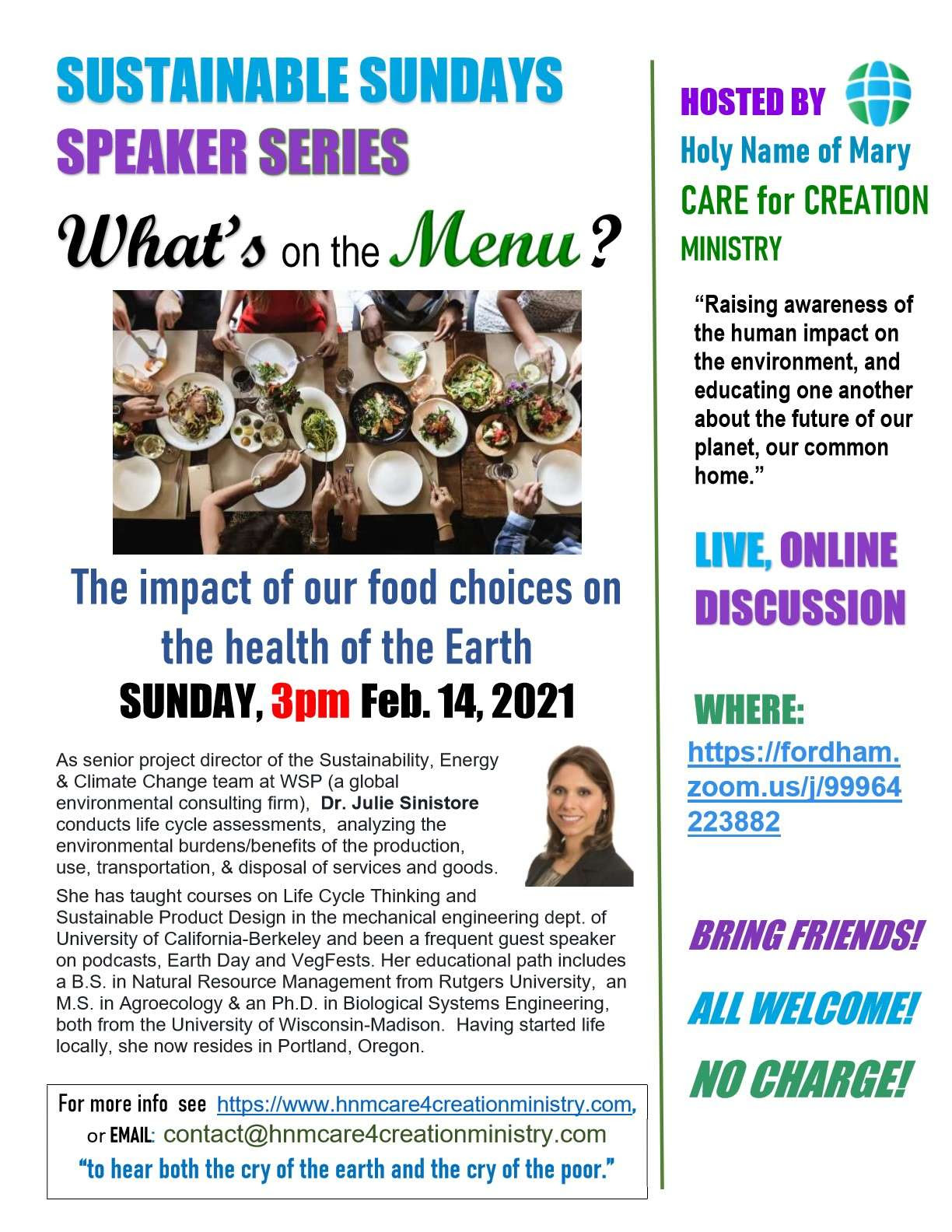 *********************************************************************LENTEN RESOURCES:St. Francis Xavier Environment Ministry's Lenten Carbon Fast Calendar (attached)This year's daily Lenten calendar features inspirational quotes from Laudato Si’ and other sources, and has practical actions one can take to go on a “carbon fast” and lessen one's CO2 footprint.  Daily themes are Sustenance Sundays, Mindful Mondays, Turnaround Tuesdays, Wisdom Wednesdays, Thankful Thursdays, Footprint Fridays and Simple Saturdays. It is posted HERE for you to download and print, and will be on the www.SFXavier.org website under "Outreach"/"Environment Ministry".  Global Catholic Climate Movement's Lenten Program:  https://laudatosilent.org/ The Global Catholic Climate Movement, GCCM, is offering a wonderful online Lenten Program with weekly themes based on Laudato Si' followed by a week of concrete action suggestions. Weekly themes include consumerism, meat, electricity, plastic and advocacy. Overlaid on these themes are Reflection, Repentance, Renewal and Community. You can participate individually, or as a group (see next topic).Journeying Lent Together Journeying through Lent as part of a group can enrich your experience.  We are offering a wonderful possibility that will present opportunities for weekly reflection and sharing based on the GCCM Lenten program. Christina Leano, Associate Director of GCCM, has offered to conduct a weekly online group during Lent between Feb. 22 and March 31, for an hour (days TBD).There is a limit of 15.  If you are interested, please fill out this form with your availability by Monday, Feb. 15. Special Environmental Dates during Lent:Feb.    27:  A Lenten Retreat with Global Catholic Climate MovementMarch 11:  Green Faith's Sacred People, Sacred Earth Day of Action March 19:  Fridays for Future Global Strike (Youth)March 22:  World Water DayMarch 27:  Earth Hour*********************************************************************RESOURCES ON LAUDATO SI'1) "Cry of the Earth, Cry of the Poor" A Lecture Series on Laudato Si' for LentIn commemoration of the 5th anniversary of Laudato Si’, the Center for Catholic Thought and Culture of the University of San Diego will offer a series called "Cry of the Earth, Cry of the Poor", on Thursday evenings 5:30-6:30pm PST, / 8:30-9:30 pm EST, beginning on February 11, 2021 via Zoom*  The series follows the chapters of Pope Francis' encyclical, Laudato Si: On Care for Our Common Home, and will draw on different university professors to participate as presenters. You must register for each or all of the series by midnight the evening before the Thursday presentation.  Reading Laudato Si' would be a rich Lenten experience, enhanced by this lecture series. Please register here.For more information, please visit the website at www.sandiego.edu/mission2) Pledge of Commitment for this Jubilee Year of Laudato Si' May 2020 to May 2021:Metro NY Catholic Climate Movement invites you to join us in celebrating the anniversary year of Laudato Si' at Five with this Laudato Si' Pledge:I join others in pledging to* adopt practices that help me/us to embrace integral ecology, * take Sabbath time to appreciate God's creation, * reduce my/our carbon footprint; * be in solidarity with others by working for policy changes; and * invite others to join me/us in the pledge.Renew your commitment to integrate the ideas of Laudato Si' into your life.  It is especially appropriate to do this as part of your Lenten practice.Become a partner with us in living Laudato Si'! Sign the pledge as an individual or group by clicking on this link.It's a Year to Celebrate & Accelerate, Repair & Renew!*********************************************************************